Анкета для родителей участников 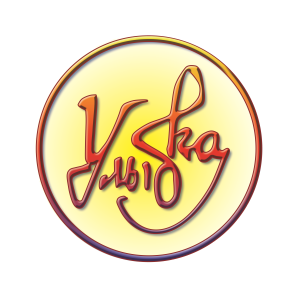 детского хореографического ансамбля «УЛЫБКА»Пожалуйста, постарайтесь ответить на все вопросы анкеты, ничего не пропуская. 1.Ф.И.О. ребёнка_______________________________________________________________________________________________________________________________________________________________________________ 2. Дата рождения_________________ Дошкольное детское учреждение__________________________________ 3. Свидетельство о рождении ребенка______________________________________________________________ 4. Адрес регистрации:____________________________________________________________________________ 5. Адрес фактического проживания:________________________________________________________________ 6. Ф.И.О. родителей: 6.1. МАМА: ____________________________________________________________________________________ Паспорт ____________________ выдан _____________________________________________________________ _________________________________________ Код подразделения_____________________________________ Образование____________________Место работы____________________________________________________ должность____________________________________________, рабочий телефон__________________________ сотовый телефон ________________________, домашний телефон______________________________________ 6.2. ПАПА:_____________________________________________________________________________________Образование____________________Место работы____________________________________________________ должность____________________________________________, рабочий телефон__________________________ сотовый телефон ________________________________________________________________________________ Паспорт ____________________выдан______________________________________________________________ _________________________________________ Код подразделения_____________________________________ 7. Ф.И.О. и телефон, человека который будет водить ребёнка на занятия_________________________________ 8. Претендуете ли Вы на получение льготы по оплате?  Да             (укажите причину: двое детей в ансамбле, сотрудник Детской филармонии, многодетная семья) Нет   9.Занимается или занимался ли Ваш ребёнок в кружках, секциях? Название кружка, секции___________________________Местонахождение______________________________ 10.Чем больше всего любит заниматься  Ваш ребенок? _______________________________________________ 11. Подчеркните, какие виды деятельности ребёнок выполняет успешнее всего: танцы, рисование, лепка,  пение, конструирование, придумывание игр, придумывание историй, пересказ сказок, другое_______________ _______________________________________________________________________________________________ 12. Считаете ли Вы, что у Вашего ребенка есть особые таланты, способности? 
 Да           (какие)_________________________________________________________________________________ Нет                    Затрудняюсь ответить 13. Как часто ребёнок болеет?_______________________________________Чем?__________________________  Какие тяжёлые заболевания перенёс?______________________________________________________________  14. Можете ли Вы войти в состав родительского комитета и оказать помощь в следующих делах  (перечислить)? _________________________________________________________________________________ 15. Из какого источника вы узнали об ансамбле «Улыбка»_____________________________________________ Если социальная сеть, то какая? (ВК, ОК, Инстаграмм, и др.)__________________________________________  16. Посещали ли Вы концерты, представления ансамбля «Улыбка»_____________________________________ 17. Как   Вы   считаете,   что   можно   было   бы   организовать интересного для Ваших детей? ______________________________________________________________________________________________ 18.  Почему выбрали именно ансамбль «Улыбка»?____________________________________________________ 19. Ваши вопросы и предложения к балетмейстерам  и администрации ансамбля__________________________ _______________________________________________________________________________________________